Work locations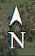 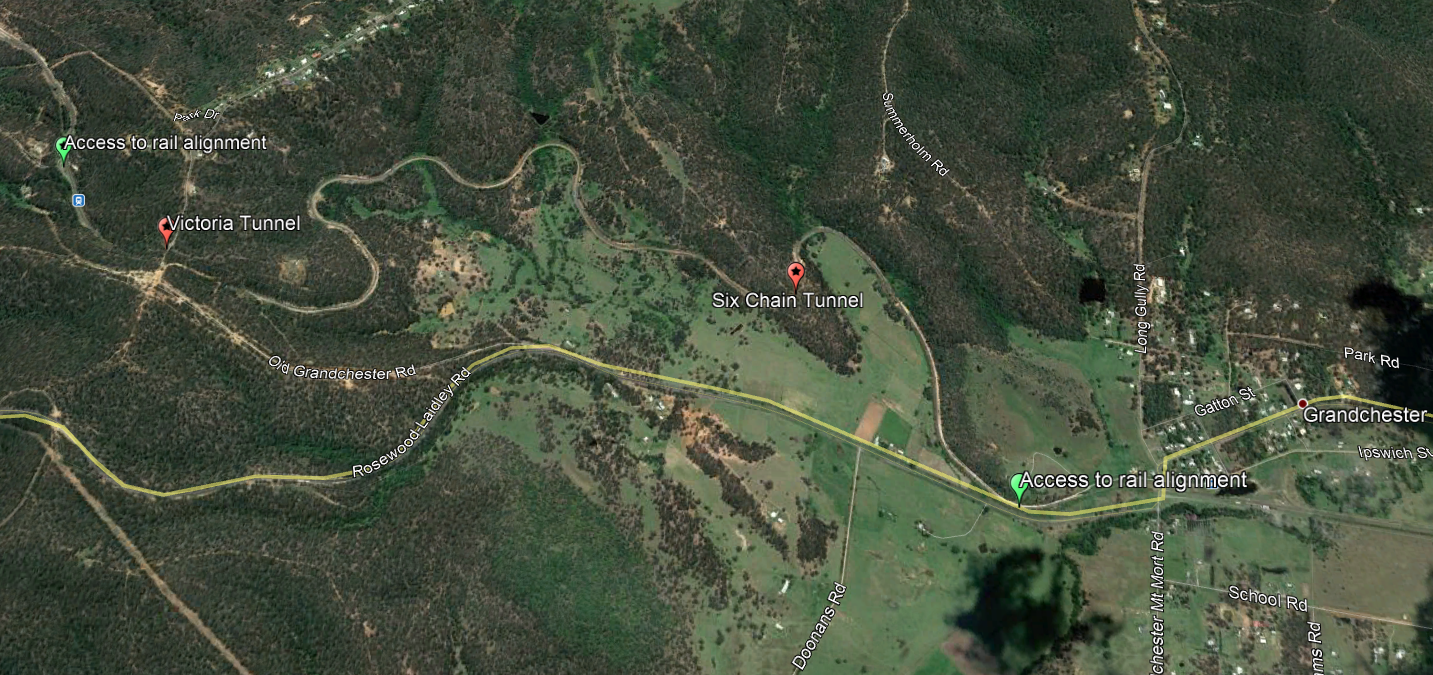 